Estrategia de colaboración entre Cuerpo Académico de Educación Superior con Instancias de la sociedad civil para la mejora en sus prácticas educativas, formativas y en beneficio de grupos vulnerablesCollaboration strategy between Higher Education Academic group and civil society instances for the improvement of their educational and formative practices and uin Benefit of vulnerable groups Lucia Marlen Sánchez CastilloUniversidad Autónoma de Coahuila, Saltillo, Coahuila, Méxicomarlen.sanchez@uadec.edu.mxJuan Enrique Mauricio BenavidesUniversidad Autónoma de Coahuila, Saltillo, Coahuila, México mauricioje77@gmail.com Laura Elisa Rodríguez RoblesUniversidad Autónoma de Coahuila, Saltillo, Coahuila, Méxicolauraelisa1995@hotmail.com ResumenLos cuerpos académicos de educación superior responden a las necesidades de los sectores productivo y social a través de la docencia, investigación y vinculación sustentable, dentro de estas necesidades las áreas de la salud juegan un papel muy importante en la condición de vulnerabilidad de un sector de la sociedad como lo es la población migrante. Este trabajo describe la innovación y desarrollo de una estrategia de colaboración entre el Cuerpo Académico de Investigación Biomédica con Casa del Migrante Saltillo y los beneficios obtenidos para ambas partes sobre todo en torno a la mejora en las prácticas educativas y formativas del estudiante de medicina mediante diversas acciones como: participación en detección de VIH y consejería, la implementación de talleres, pláticas preventivas (higiene y salud reproductiva) y encuestas de salud; recibiendo a la vez formación en derechos humanos, gestión/coordinación en actividades de salud reproductiva para la población en general; dichas actividades se han realizado de forma continua e ininterrumpida en donde han participado 7 generaciones de alumnos cuyos esfuerzos han impactado en beneficio de aproximadamente 3000 migrantes. Así mismo se han generado diversos productos de investigación científica fomentando la participación principalmente de alumnos en actividades de carácter humanístico y de servicio. Palabras clave: Educación médica, colaboración, migrantes, grupos vulnerables, servicio.AbstractThe academic groups of higher education respond to the needs of the productive and social sectors through teaching, research and sustainable linkage, among these needs the ones related with health areas play a very important role in the vulnerability conditions of a particular sector in society, which is the migrant population. This work describes the innovation and development of a collaboration strategy between the Academic Group of Biomedical Research with Casa del Migrante Saltillo along with the benefits obtained by both parties especially regarding the improvement in educative and training practices of medical students though various activities such as: detection of new cases with HIV and their counseling, implementation of workshops, preventive talks (hygiene and reproductive health) and health surveys, receiving at the same time training in human rights, management/coordination of reproductive health activities for the population; these activities have been carried out continuously and uninterrupted, where 7 generations of students have participated, whose efforts have impacted in benefit of approximately 3,000 migrants. In the same way several scientific research products have been generated, encouraging participation of students in humanistic and service activities.Keywords: Medical education, collaboration, migrants, vulnerable groups, service.Fecha Recepción: Febrero 2018     Fecha Aceptación: Julio 2018
IntroducciónLa formación integral de los estudiantes y la vinculción de las Dependencias de Educación Superior (DES) con el sector social, constituyen algunos de los propósitos estratégicos que orientan el quehacer de la comunidad que conforma la Universidad Autónoma de Coahuila (UAdeC), institución pública que fomenta los valores con un enfoque humanista, global y de equidad, privilegiando la búsqueda de soluciones a la problemática de los sectores menos favorecidos (UAdeC, 2018). En este sentido, los integrantes del Cuerpo Académico de Investigación Biomédica (CAIB) de la Facultad de Medicina Unidad Saltillo (FMUS), compartimos la idea de que los procesos de generación, comunicación y utilización del conocimiento se encuentran vinculados, los cuales deben compartirse en servicio para la comunidad estableciendo puentes de comunicación y de colaboración en beneficio de los programas educativos articulando esta actividad con las necesidades del desarrollo social, la ciencia y la tecnología en México (DOF, 2018).La implementación de actividades de servicio y colaboración social ligadas a los programas de estudio son de suma importancia tanto para fomentar el ejercicio de la conciencia social y la participación de los estudiantes, como para la formación de profesionistas de calidad, humanistas, con valores, comprometidos y competitivos cumpliendo con las expectativas de la misión y visión de la Universidad (UAdeC, 2018). La participación de los profesionistas en formación en ambientes de carácter social es un área de oportunidad para las instituciones de educación superior ya que a través de ellas podrían darse respuesta a las necesidades generadas por la sociedad y de sus grupos vulnerables. En este sentido, las relacionadas al área de la salud juegan un papel muy importante principalmente las que se presentan en contextos de vulnerabilidad como las de la población migrante (Robles, 2011).México constituye el principal espacio de movilidad de migrantes internacionales principalmente de países centroamericanos hacia los Estados Unidos (Fuentes-Reyes & Ortiz-Ramírez, 2012). Registros del Instituto Nacional de Migración (INM), señalan que en los últimos 20 años nuestro país ha sido lugar de frecuente tránsito de flujos migratorios para ingresar a hacia los Estados Unidos. El INM ha realizado estimaciones sobre el flujo de migrantes indocumentados centroamericanos a su paso por México cuya tendencia ha ido en aumento mostrando una etapa de estabilización durante la última década (Rodríguez, Berumen & Ramos, 2011). A su paso por el territorio nacional, los migrantes principalmente indocumentados, están expuestos a diversas situaciones que se encuentran relacionadas con su tránsito, las cuales pueden ocasionar efectos negativos en la situación de su salud e incluso poner en riesgo la vida (Gurak & Caces 1998).En respuesta a las condiciones de vulnerabilidad especialmente de la migración indocumentada, han surgido movimientos de la sociedad civil para brindar atención a sus necesidades, promover y defender los derechos humanos en su tránsito por México. Como parte de estos movimientos se encuentran los albergues denominados “Casas del Migrante” situadas en diferentes puntos del país en las denominadas “rutas” de tránsito que en su mayoría corresponden a organizaciones de base religiosa cuya vocación es brindar atención humanitaria y de salud en algunos casos (CDHM-A.C., 2009).La Casa del Migrante de Saltillo, está ubicada en la capital del estado de Coahuila la cual recibe en promedio al mes 492 migrantes procedentes en su mayoría de países centroamericanos quienes han logrado transitar por casi 3,725 kilómetros de distancia desde sus diferentes lugares de origen a través del territorio nacional. La ciudad de Saltillo se encuentra ubicada a solo 312 kilómetros de la frontera de México-Estados Unidos. La Casa del Migrante de Saltillo “Frontera con Justicia” fundada en el año 2002, es un espacio en donde los migrantes reciben atención humanitaria y cuya organización y funcionamiento se han estructurado en una organización civil, sin fines de lucro (Xicotencatl , 2010). Desde su fundación ha contado con el apoyo y participación voluntaria de varios sectores sociales y ha brindado atención humanitaria, psicosocioeducativa, asistencia jurídica, gestión migratoria, educación y acompañamiento a los migrantes en tránsito (Casa del Migrante de Saltillo, 2016). El presente trabajo pretende describir el desarrollo y crecimiento de la estrategia de colaboración del CAIB con CMS y los beneficios obtenidos en la formación de los estudiantes de medicina y para el Comité Estudiantil de la Facultad de Medicina Unidad Saltillo (CEFAMUS). Creación y desarrollo de la estrategia de vinculación INSP-FMUS-CMSA finales del año 2010, el Instituto Nacional de Salud Pública de México (INSP) establece un vínculo de colaboración con la Facultad de Medicina Unidad Saltillo (FMUS) mediante la colaboración de un integrante del CAIB en el “Proyecto Multicéntrico: migración internacional y derechos en salud sexual y reproductiva en migrantes de Centroamérica y México” conducido por investigadores del Centro de Investigación en Sistemas de Salud (CISS) del INSP, investigación cuyo inicio se estableció en la frontera sur de México para posteriormente expanderse a lo largo del corredor migratorio del país y, es a través del INSP que se establece el primer contacto con la Casa del Migrante de Saltillo para solicitar la colaboración y participación en el estudio posterior a haberse rezlizado un estudio de diagnóstico de salud en la ciudad de Saltillo, Coahuila el cual fue considerado como producto para el proyecto multicéntrico.Durante el siguiente año los miembros del CAIB presentaron a los directivos de la Facultad la iniciativa de establecer un convenio de colaboración entre la FMUS y la CMS fungiendo ellos como la parte gestora para brindar prácticas relacionadas en materia de atención comunitaria, preventiva y de salud pública dirigidas hacia la población migrante en tránsito alojada en la CMS y en función de los productos esperados del proyecto multicéntrico con la CMS como el levantamiento de encuestas, su envío al INSP y el apoyo logístico para la detección de VIH mediante el uso de pruebas rápidas.Para el año 2012, se formaliza la participación de la FMUS de la UAdeC mediante un convenio de colaboración específico con la CMS donde a través de su Cuerpo Académico (CAIB) se brindaría apoyo para el levantamiento de encuestas del INSP hacia la población migrante, acciones de detección de VIH y diversas actividades de promoción a la salud dirigidas a los migrantes en tránsito. Convenio que se firmó el 23 de noviembre del 2012 en las instalaciones del Auditorio de la FMUS contando con la participación del entonces Director de la Facultad el Dr. Carlos S. Ramos del Bosque, el Lic Alberto Xicotencatl Carrasco como Director de la CMS y fungiendo como testigo el Pbro. Pedro Pantoja Arreola, Asesor de CMS.En dicho documento se estableció por parte de la FMUS la realización de intervenciones de promoción a la salud y consulta médica en CMS así como la realización contínua de las actividades de detección por pruebas rápidas de VIH mediante convenio con la AIDS Healthcare Foundation de México efectuado con CMS y del cual es participe el CAIB hasta la fecha; a su vez CMS garantizaba el traslado de migrantes que requirieron servicios de atención médica primaria y de especialidad médica desde la CMS a las instalaciones de la FMUS y el material necesario para la realización actividades de salud reproductiva y pruebas rápidas para la detección de VIH en acciones de atención a la población en general de Saltillo, Coahuila.En la realización las actividades antes mencionadas, los estudiantes de la FMUS jugarían un papel esencial implementando estas prácticas dentro de las materias de Medicina preventiva y Comunitaria del programa educativo de Médico General (Clave 308) así como dentro de las actividades planteadas por el Comité Estudiantil de la Facultad de Medicina Unidad Saltillo (CEFAMUS) mediadas y asesoradas por docentes miembros del CAIB para la capacitación de los estudiantes y la vinculación con la CMS y la AHF, de igual forma para brindar la atención médica a migrantes la Facultad facilitó las instalaciones y personal de su Centro Integral de Atención Comunitaria para la atención y tratamiento inicial de problemas de salud primaria y de especialidades médicas.Este convenio ha sido renovado en cada cambio de administración de la FMUS bajo los mismos términos para asegurar la continuidad de la colaboración, el apoyo de la población de la CMS y el beneficio obtenido en la formación del estudiante de Medicina.Expansión de la estrategiaDesde la firma del convenio en 2012 las actividades realizadas en CMS han ido aumentando y se han diversificado en función de las necesidades de la misma y en acuerdos a través de reuniones con los miembros del CAIB para el establecimiento, calendarización y seguimiento de las mismas, dichas actividades se enumeran en el esquema de la figura 1 donde se observan los componentes involucrados de cada parte.Figura 1. Acciones generadas por la estrategia de colaboración entre FMUS y CMS con sus partes gestoras correspondientes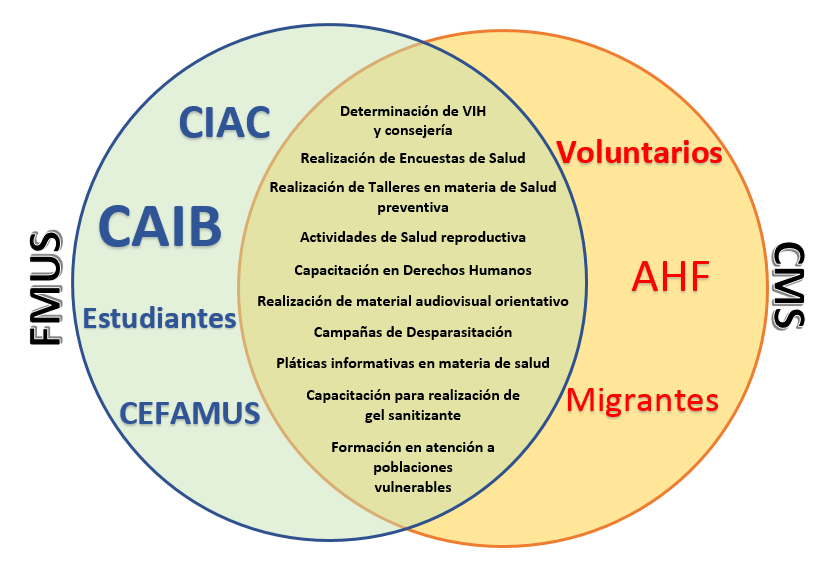 Realización de pruebas de VIH y consejeríaEl CAIB ha mediado de manera ininterrumpida actividades de determinación de VIH mediante pruebas rápidas empleando los insumos proporcionados como CMS a través del convenio con la AHF de México para el “Proyecto de prevención y detección  oportuna de VIH a través de pruebas rápidas y consejería” dirigido a la población migrante y apoyando tmabién las actividades de CEFAMUS para la comunidad en general.CEFAMUS es el Comité Estudiantil de la Facultad de Medicina Unidad Saltillo, es un organismo formado por estudiantes de medicina de todos los semestres, pertenecientes a dicha facultad. El objetivo del mismo es realizar actividades en pro de la comunidad, así como brindar capacitación a los alumnos en actividades que complementan su educación y su actividad profesional. CEFAMUS a su vez pertenece a la Asociación Mexicana de Médico en Formación (AMMEF) que está conformada por comités estudiantiles de diferentes facultades de medicina de todo el país. La AMMEF, forma a su vez parte de la IFMSA (International Federation of Medical Students Associations), la cual engloba a todas las federaciones y asociaciones nacionales del mundo, haciendo de ests comunidad estudiantil una de las más grandes existentes hasta la actualidad y que gracias a la organización que ha tenido a lo largo del tiempo ha logrado crear actividades de impacto protocolizadas que se llevan a cabo de la misma forma en todo el mundo, logrando obtener resultados estandarizados sin importar la región donde se realice la actividad. Todo comité perteneciente a la IFMSA está integrado por diferentes divisiones y subcomités permanentes, para tener una mejor organización y campo de acción, los cuales son supervisados a su vez con una mesa directiva.El CAIB vincula la participación de los estudiantes dentro de las materias relacionadas con Medicina Preventiva y Comunitaria del antiguo plan de estudios (Clave 308) y de las asignaturas de Salud Pública del actual plan de estudios (Clave 806) implementado desde hace 6 años. Además de mediar la solicitud de recursos y materiales (pruebas rápidas de detección de VIH, preservativos principalmente) para la realización de actividades por parte de CEFAMUS, el CAIB organiza y gestiona los recursos para llevar a cabo las capacitaciones para la detección de VIH mediante pruebas rápidas de acuerdo a la metodología establecida por la AHF cuyo enfoque son los grupos vulnerables accediendo a ellos a través de la preconsejería, realización de la prueba de detección y acciones de postconsejeria y canalización hacia los Servicios de Salud en caso necesario (AHF, 2017). Desde el arranque de las actividades en el año 2012, se han realizado mas de 20 actividades orientadas a la población en general con un aproximado de 1000 pruebas realizadas y aproximadamente 3000 beneficiados en CMS con la participación de 420 alumnos.Estas actividades de detección mediante la estrategia de la AHF, se han replicado por parte de los mismos estudiantes llevando a cabo capacitaciones entre ellos a los nuevos alumnos que de forma espontánea se interesan en participar y servir a la comunidad permitiendo que desarrollen competencias en cuanto a la toma de muestras, manejo adecuado de reactivos y residuos biológico infecciosos, la atención y servicio a la comunidad. Realización de encuestas de saludDesde el 2012 los estudiantes de medicina (420 personas) quienes cursaron las materias de Medicina Preventiva y Comunitaria así como las de Salud Pública, han apoyado a la realización de un aproximado de 5000 encuestas del “Proyecto Multicéntrico: migración internacional y derechos en salud sexual y reproductiva en migrantes de Centroamérica y México” conducido por el INSP las cuales están orientadas a documentar los aspectos de vulnerabilidad social y de salud de la población migrante en tránsito por México cuyos resultados han servido para la elaboración de informes locales y nacionales sobre los migrantes en tránsito, sus características sociodemográficas y los aspectos de vulnerabilidad que presentan (Leyva, 2018). Dicha actividad finalizó en 2017 por el término de dicho proyecto no obstante, ha dado pie a implementar estrategias similares para la generación de nuevos proyectos de investigación en beneficio de CMS, de los migrantes en tránsito de la propia FMUS y su alumnado.Actividades de Salud reproductivaSe han realizado de manera constante diversos eventos orientados a la población en general sobre salud reproductiva mismos que prevalecen hasta la fecha, entre ellos se encuentran el diseño, elaboración y entrega de material informativo, sesiones de pláticas sobre salud reproductiva y distribución de preservativos mediante la gestión del CAIB  con CMS y llevados a cabo por estudiantes participantes del Comité permanente de Salud Reproductiva incluyendo VIH/SIDA (SCORA) perteneciente a CEFAMUS donde se han entregado más de 4500 preservativos y trípticos informativos y como se mencionó anteriormente, muchas de estas actividades se acompañaron con detecciones de VIH mediante las pruebas rápidas. Estas actividades han sido registradas por diversos medios de comunicación local lo que ha permitido la difusión de los esfuerzos y acciones de servicio por parte de los estudiantes y de la UAdeC, además de la generación de reportes informativos para la red de asociaciones nacionales e internacionales en las que el CEFAMUS participa. Capacitación en derechos humanos y formación en atención a poblaciones vulnerablesA partir del 2014 el CAIB gestionó la implementación de capacitaciones en derechos humanos para los estudiantes de medicina (380 beneficiados), por parte del personal experto en el tema de la  CMS concientizándolos sobre la importancia del tema hacia la población en general y en particular hacia los sectores de mayor vulnerabilidad como los migrantes en tránsito; dicha capacitación aborda también aspectos de como la CMS promueve la ayuda humanitaria a cientos de migrantes diariamente asistiéndolos con comida, ropa, espacios de descanso, asistencia médica, apoyo psicológico y su preparación para continuar su viaje así como un trabajo consistente y sólido de defensa de derechos humanos a través de la documentación y seguimiento de casos de quienes se vieron afectados durante su paso por México (Casa del Migrante de Saltillo, 2016). Esta actividad se ha realizado hasta la fecha con gran éxito siendo de gran importancia para la sensibilización de los alumnos a la cultura de servicio que requiere cualquier profesional del área de la salud en cuanto a la atención del paciente e incluso ha fomentado que los mismos estudiantes aun después de que terminan su participación en CMS vuelven por cuenta propia para convivir con los migrantes, seguir brindando apoyo material y humano a la población del albergue así como acciones de gestión de donaciones en especie (productos alimenticios no perecederos, ropa y medicinas principalmente).Capacitación para la realización de gel sanitizanteEn respuesta a las necesidades plasmadas por CMS, los miembros del CAIB plantearon desde el 2014 la capacitación del personal voluntario para la realización de gel sanitizante donde se patrocinaron los componentes y materiales necesarios para dicha técnica de forma inicial por parte del CAIB y posteriormente por aportaciones voluntarias de los estudiantes de las materias de Bioquímica y Parasitología. Dicha capacitación ha permitido que desde este año la población haya podido formular su propio germicida en base alcohol para la prevención de problemas de salud y la promoción de hábitos de higiene en la población migrante. Dicha capacitación se extendió también a los estudiantes de medicina quienes participaron en el proceso de su elaboración en las instalaciones de CMS.Realización de talleres en materia de prevención a la saludA partir del 2016 el CAIB mediante acuerdos con el personal de CMS exploró las alternativas de acción para la incorporación del alumnado en iniciativas propias de las materias de Salud Pública, Parasitología y Bioquímica, fue así como se desarrollaron estrategias para la realización de talleres específicos en materia de salud reproductiva y pláticas preventivas por parte de los estudiantes y dirigidas a la población migrante y el voluntariado de la CMS. Los talleres y pláticas contaron con la participación de los alumnos pertenecientes a CEFAMUS durante los años 2014 al 2018. Por parte de la CMS se informó que estas actividades fueron bienvenidas por parte de la población migrante y del personal de la CMS despertando interés e identificando otras áreas de oportunidad para brindar apoyo y solución a las problemáticas de salud beneficiando a 797 personas directamente y a poco menos de 5000 indirectamente.Para la campaña de desparasitación se conto con el apoyo de los miembros del CAIB y los estudiantes para la obtención de dosis de desparesitante el cual se donó a CMS para su uso en la campaña de desparasitación y su uso subsecuente por parte del personal voluntario a los migrantes que arribaran a la casa posteriormente.Como se puede observar, la evolución de esta iniciativa ha sido considerable tanto por la diversidad de acciones en salud que se han implementado como en la participación de los estudiantes semestre tras semestre lo que suma hasta la fecha siete generaciones de médicos de la FMUS quienes beneficiaron a la población migrante, dichas acciones siguen ampliándose e involucrando cada vez más asignaturas y estudiantes, favoreciendo a la formación integral del estudiante de medicina y a la vez beneficiando a la comunidad.Formación académica del estudiante y producción científicaLa información en salud sobre la población migrante y la recabada por las encuestas de riesgos durante las actividades de pre-consejería y determinación de VIH por pruebas rápidas ha sido empleada para la construcción de bases de datos en beneficio de CMS y la elaboración de dos documentos de difusión científica participantes en el VI Coloquio de Investigación en Trabajo Social de la UAdeC, efectuado en abril del 2014 y cuyos títulos fueron “Determinantes de la salud y detección de VIH en población migrante de Saltillo, Coahuila (2011-2013)” y “Factores socio-demográficos de los migrantes en tránsito por Saltillo Coahuila 2012-2013”. De esta participación se publicó un capítulo de libro en el material “La problemática de los grupos vulnerables. Visiones de la realidad Tomo IV” con ISBN 978-607-506-215-0 y otro en proceso de publicación. De igual forma se encuentran en proceso de publicación dos artículos científicos en revistas internacionales indexadas y arbitradas. En todos estos productos se cuenta con la aprobación del personal de CMS y la participación principalmente de estudiantes de la FMUS quienes se involucran en el desarrollo y revisión del documento así como de la presentación de dichos trabajos, fortaleciendo así la cultura de la investigación, redacción y difusión de los resultados, el manejo de base de datos y enriqueciendo el contenido curricular que les permita explorar mas oportunidades para su formación futura como médicos y profesionales con calidad de servicio.Contraste con otras iniciativas registradas en la literaturaEste tipo de estrategias han sido reportadas por algunos documentos de universidades orientadas a objetivos diferentes, pero con la misma meta que es explorar la oportunidad de participación de la Educación superior en sectores de la población tradicionalmente excluidos y a la vez promoviendo e impulsando la construcción de una ciudadanía plena y el aumento en la calidad de las universidades mediante la inclusión de las instituciones de educación superior. Un ejemplo claro de lo anterior es lo publicado por Joaquin Gairin en el documento titulado “Colectivos vulnerables en la Universidad. Reflexiones y propuestas para la intervención” donde se exploran las alternativas para podes identificar a los grupos vulnerables de diferente índole (estatus socioeconómico, género, origen étnico y raza, discapacidad, etc.) y aunque el giro de esta publicación es diferente al de este trabajo por tratarse de grupos vulnerables diferentes, la meta es la misma (Gairin, 2014).Al igual que en este trabajo se planificaron las estrategias de acción mediante la identificación de los grupos vulnerables presentes, la detección las necesidades a abordar y la estructuración de las estrategias a implementar. Las medidas abordadas en este documento se plantean a nivel gubernamental, institucional y social más que particularizándose en la participación del estudiante para la obtención de resultados.La participación de los estudiantes en trabajo de campo y prácticas donde apliquen los conocimientos adquiridos durante su carrera favorece a la formación de actitudes y competencias que de otra manera no obtendrán, en el caso del estudiante de medicina estas competencias son fundamentales para el trato digno del paciente y el manejo y utilización de las herramientas y métodos propios para la obtención de un diagnóstico certero y un tratamiento exitoso.Algunas referencias han reportado la importancia del desarrollo de actitudes y habilidades en el estudiante durante su proceso de formación como profesionista mediante la implementación de actividades donde se evalúen y desarrollen competencias que le permitan aplicar sus conocimientos en el ámbito social y educativo con la finalidad de  encontrar nuevas formas de responder las necesidades de sectores de la sociedad yendo más allá de la satisfacción personal y entendiéndolo como un factor clave de su preparación y proceso de aprendizaje convirtiéndolo en un recurso humano de calidad, con valores en humanismo y compromiso de servicio (Tapp, 2012). ConclusionesLa participación de los estudiantes en este tipo de convenio de colaboración se ha incrementado al igual que la diversidad de las actividades implementadas, proporcionado un campo de acción para aplicar sus competencias y actitudes en el servicio a los diversos sectores de la población. La innovación de esta estrategia de acción en atención a grupos vulnerables como los migrantes en tránsito, ha permitido explorar áreas de mutuo beneficio en el ámbito académico, social y cultural que no cuenta con reportes documentales precedentes en las instituciones de medicina del Estado de Coahuila. La evaluación del impacto de esta estrategia deberá realizarse en un futuro próximo considerando los valores, habilidades y las actitudes de los profesionistas, una vez que estos se conviertan en miembros activos del sector salud.AgradecimientosA la Casa del Migrante de Saltillo, Coahuila por la confianza, la colaboración y las facilidades otorgadas para la existencia y continuidad de este convenio, así como a los estudiantes de la FMUS por su compromiso, apoyo y solidaridad mostrados durante las actividades realizadas.ReferenciasAHF México. 2017. En línea: https://pruebadevih.com.mx/ahf-mexico/ Casa del Migrante de Saltillo. 2016. Frontera con justicia A.C. En línea. http://cdmsaltillo.wixsite.com/cdmsaltillo Castillo Álvarez, Alicia. 2017. Vinculación sobre la relación ciencia sociedad. Press Centro de Derechos Humanos del Migrante, A.C. Casas del Migrante. Punto de encuentro y respeto a los derechos humanos. Ciudad Juárez : Fondo Canadá, 2009.Customizer. UNAM En línea. http://www.iies.unam.mx/laboratorios/socioecologia-comunicacion-sustentabilidad/vinculacion-social/ DOF, Diario Oficial de la Federación 2018. Cuarta Sección SEP-ACUERDO número 19/12/17 por el que se emiten las Reglas de Operación del Programa para el Desarrollo Profesional Docente para el ejercicio fiscal 2018. En línea: http://www.dgesu.ses.sep.gob.mx/PRODEP.htmFuentes-Reyes, Gabriela y Ortiz-Ramírez, Luis Raúl. 2012. El migrante centroamericano de paso por México, una revisión a su condición social desde la perspectiva de los derechos humanos. [ed.] Universidad Autónoma del Estado de México. 58, 2012, Convergencia, Revista de Ciencias Sociales, Vols. enero-abril, págs. 157-182. ISSN 1405-1435. Gairin, Joaquim. 2014. Colectivo vulnerable en la Universidad. Reflexiones y propuestas para la intervención. 1ª edición. Ed. Wolters Kluwer. EspañaGurak, Douglas T. y Caces, Fe. Cruzando fronteras. Migraciones en el sistema mundial. [aut. libro] Graciela Malgesini. Barcelona : s.n., 1998, Capítulo 2, págs. 75-110.Leyva Flores, Rene et.al. 2016. Capítulo 6 Migrantes en tránsito:situación de salud y acceso a servisio de salud. Migración y Salud, Perspectivas sobre la población inmigrante. 1ª edición. Secretaría de Gobernación/Consejo Nacional de Población. México. Robles Benítez, Rita Marcela, et al. 2011. Informe sobre migración y derecho a la salud en México. Grupo de trabajo sobre Migraciones (GTM-México), Espacio DESC, Capítulo Mexicano de la Plataforma Interamericana de Derechos Humanos, Democracia y Desarrollo (PIDHDD). México.Rodríguez, Ernesto, Berumen, Salvador y Ramos, Luis Felipe . 2011. Migración centroamericana de tránsito irregular por México. Estimaciones y características generales. No. 01, México : Centro de Estudios Migratorios del INM, Apuntes sobre migración.Tapp, Keren et al. 2012. “Assessing student performance in field education”. Field Scholar. Vol 2.2:1-12. Universidad Autónoma de Coahuila (UAdeC) .2018. Identidad, misión, visión y valores. En línea http://www.uadec.mx/identidad/Xicotencatl, Alberto. Frontera con Justicia. Carpeta Institucional. [Documento]. Saltillo, Coahuila : s.n., 2010.